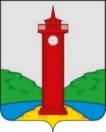 АДМИНИСТРАЦИЯ СЕЛЬСКОГО ПОСЕЛЕНИЯ КУРУМОЧМУНИЦИПАЛЬНОГО РАЙОНА ВОЛЖСКИЙ САМАРСКОЙ ОБЛАСТИ                                             ПОСТАНОВЛЕНИЕ                      от «20» февраля 2023 г.  № 104/1Об отмене постановления Администрации сельского поселения Курумоч от 01.02.2023 № 43 «Об утверждении стоимости услуг по погребению,
оказываемых специализированной службой по вопросам
похоронного дела на территории сельского поселения Курумоч муниципального района Волжский Самарской области на 2023 год»В соответствии с Федеральным законом от 12.01.1996г. № 8-ФЗ «О погребении и похоронном деле», Федеральным законом от 06.10.2003г № 131-ФЗ «Об общих принципах организации местного самоуправления в Российской Федерации»,  Федеральным законом от 19.12.2016 г. № 444-ФЗ «О внесении изменений в отдельные законодательные акты Российской Федерации в части изменения порядка индексации выплат, пособий и компенсаций, установленных законодательством Российской Федерации, и приостановлении действия части 2 статьи 6 Федерального закона «О дополнительных мерах государственной поддержки семей, имеющих детей»» Администрация сельского поселения Курумоч муниципального района Волжский Самарской области  ПОСТАНОВЛЯЕТ:    1.Отменить Постановление Администрации сельского поселения Курумоч от «01» февраля 2023г № 43 «Об утверждении стоимости услуг по погребению, оказываемых специализированной службой по вопросам
похоронного дела на территории сельского поселения Курумоч муниципального района Волжский Самарской области на 2023 год».   2.Опубликовать настоящее Постановление в информационном вестнике «Вести сельского поселения Курумоч» и на официальном сайте Администрации сельского поселения Курумоч  http://sp-kurumoch.ru.   3.Настоящее Постановление вступает в силу со дня его официального опубликования и распространяет свое действие на отношения, возникшие с 1 февраля 2023 года.   4.Контроль за выполнением настоящего Постановления оставляю за собой.Глава сельского поселения Курумоч 				И.В. ЕлизаровКондратьева 3021910